    На территории МАДОУ Детский сад № 254 педагоги и инструктор по физической культуре творчески подошли к оформлению прогулочных участков и физкультурной площадки и создали яркие   игровые постройки из снега.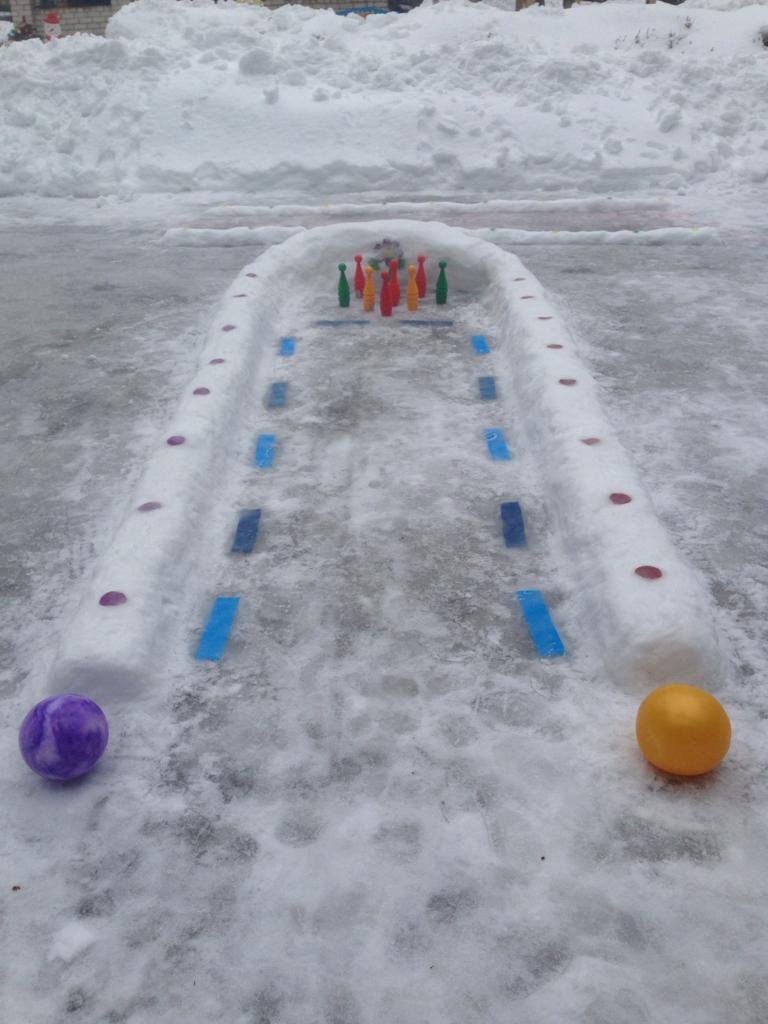 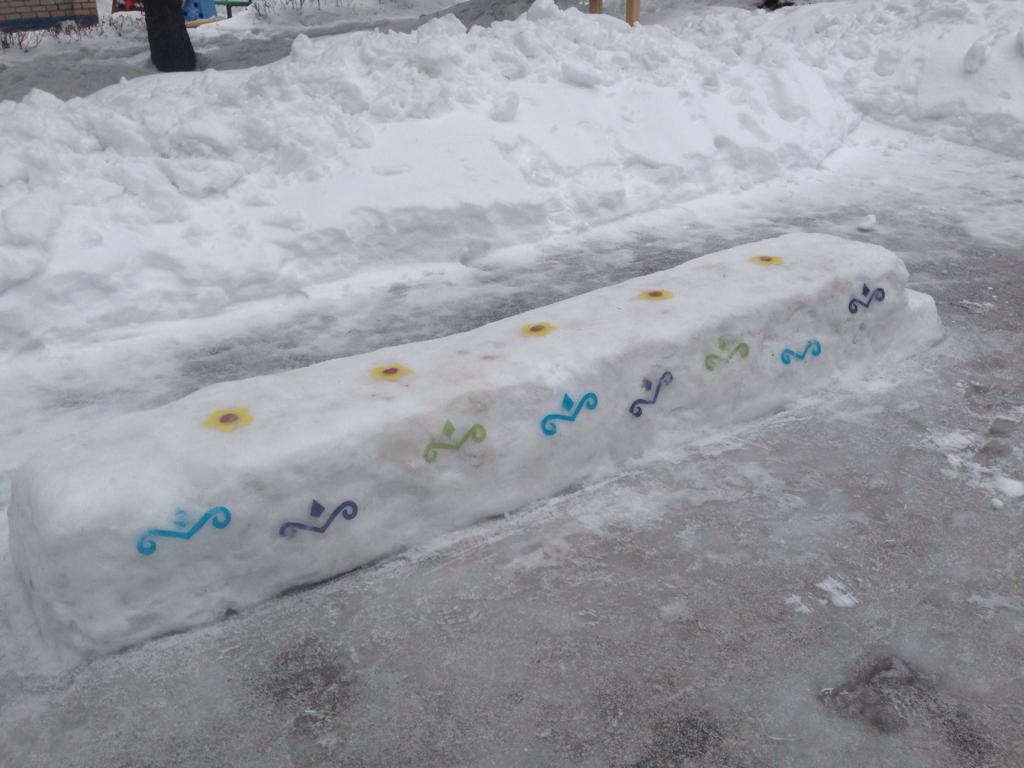 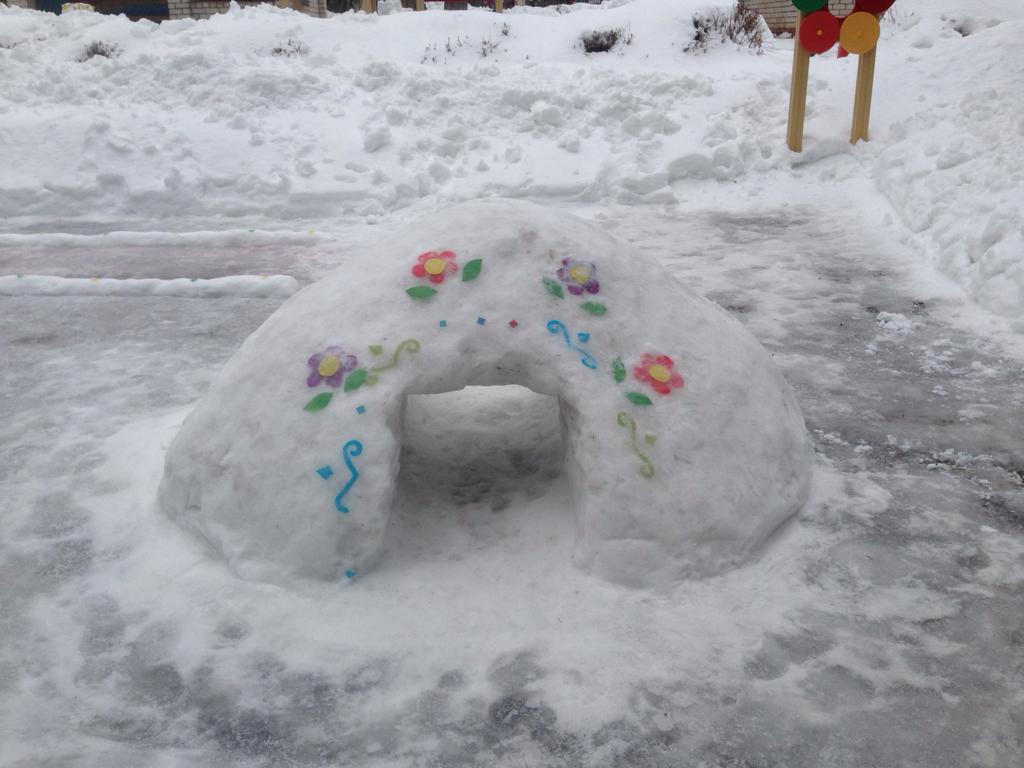 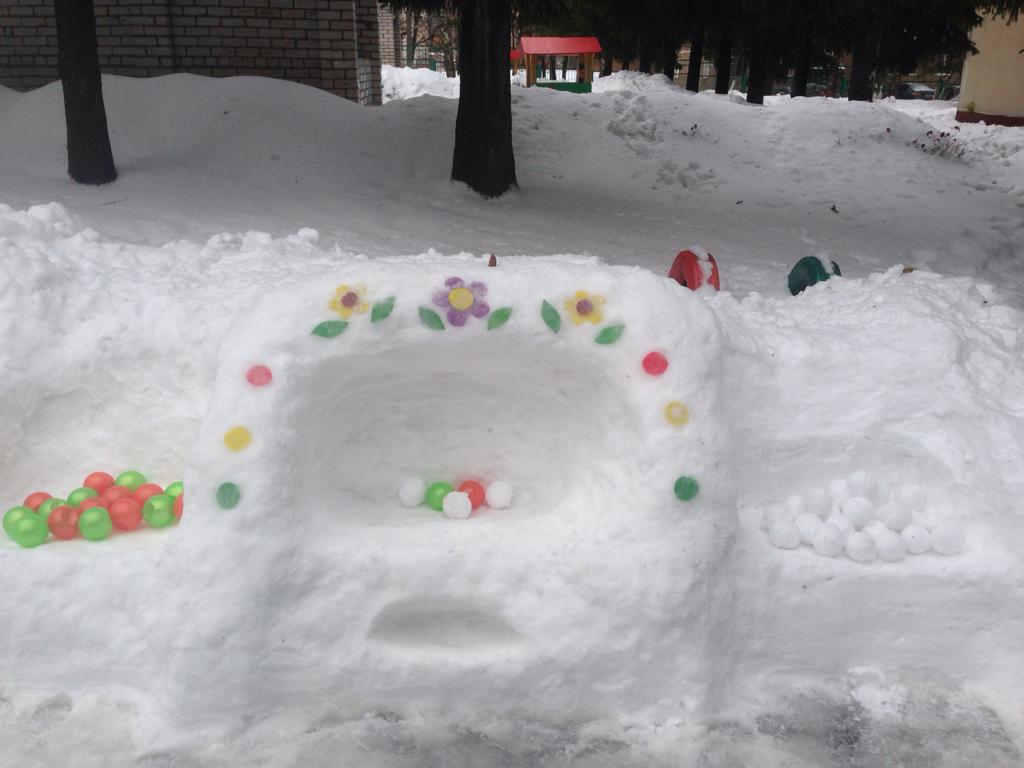 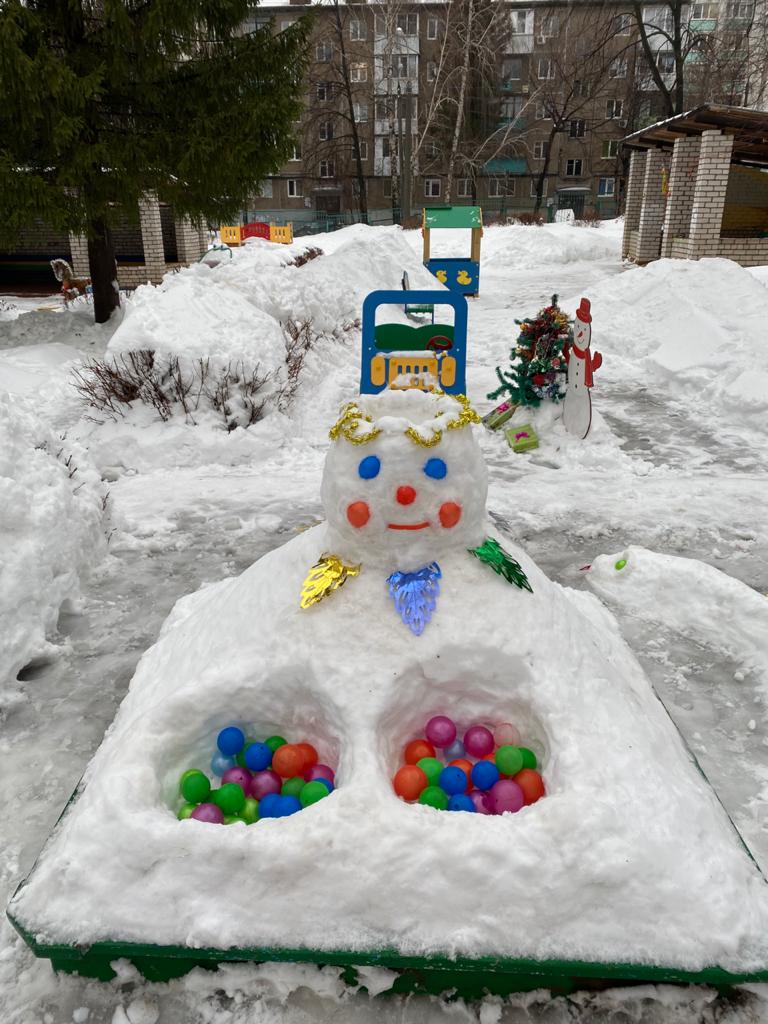 